AVVISO PUBBLICOPER L’ISCRIZIONE AL REGISTO DEGLI ASSISTENTI ALLA PERSONA - DISTRETTO SOCIO ASSISTENZIALE A ALATRI. (D.G.R. N. 223/2016 e D.G.R. N. 88/2017)Il Responsabile del Settore Sociale  RENDE NOTOche si intende procedere alla costituzione del registro degli assistenti alla Persona allo scopo di favorire l’individuazione di personale idoneo a svolgere le attività di assistenza in favore dei cittadini residenti nei Comuni del Distretto Socio Assistenziale A Alatri: Acuto, Alatri, Anagni, Collepardo, Filettino, Fiuggi, Guarcino, Paliano, Piglio, Serrone, Sgurgola, Torre Cajetani, Trevi nel Lazio, Trivigliano, Vico nel Lazio. L’assistente alla Persona è un operatore che interviene accanto alla persona in condizione di disabilità grave e/o non autosufficienza per aiutarla negli atti quotidiani favorendone il benessere e l’autonomia all’interno del proprio ambiente familiare. L’assistente alla persona svolge la propria attività con un regolare rapporto di lavoro alle dipendenze del destinatario degli interventi e della sua famiglia, che si fa carico di ogni onere economico compreso il pagamento degli emolumenti mensili e di ogni onere assicurativo, previdenziale, oltre che della stipula di idonea Polizza Assicurativa RCT. Il registro si compone di due distinte sezioni (A e B), all’interno delle quali sono previste suddivisioni di personale dedicato, preparato o con esperienza specifica.  Art. 1 - Requisiti per l’iscrizione al RegistroPer l’iscrizione al registro sono previsti requisiti di ordine generale (per entrambe le sezioni) e requisiti specifici per ciascuna sezione. Art. 2 - Requisiti generaliper l’iscrizione al Registro (Sezione A e B) aver compiuto 18 anni;avere cittadinanza italiana o di altro Stato dell’Unione Europea o per gli extracomunitari essere in possesso di regolare permesso di soggiorno ai fini dello svolgimento dell’attività lavorativa;per i cittadini stranieri essere in possesso di una sufficiente conoscenza della lingua italiana corrispondente al livello A2 di cui alla normativa vigente;assenza di sentenze di condanna passate in giudicato ovvero di procedimenti penali pendenti; idonea certificazione sanitaria che attesti il possesso di idoneità psico - fisica per le mansioni da svolgere. Art. 3 - Requisiti specificiSezione A: Assistenti alla Persona qualificati Possono chiedere l’iscrizione al “Registro degli Assistenti alla Persona” con qualifica del Distretto Socio Assistenziale FR. - A Sezione A, coloro che hanno conseguito uno dei seguenti titoli professionali:Operatore Socio Sanitario (OSS); Assistente Domiciliare e dei Servizi Tutelari (ADEST); Operatore Socio Assistenziale (OSA);Operatore Tecnico Ausiliario (OTA) ;Assistente Familiare (DGR n. 609/2007) ;Persone in possesso del diploma quinquennale professionale nel settore dei servizi sociosanitari o titoli equipollenti;Titoli esteri equipollenti riconosciuti dal Ministero del Lavoro e delle Politiche Sociali ;Esperienza lavorativa quinquennale documentata ove richiesta e secondo le modalità previste dalla DGR Lazio n. 223/2016 modificata ed integrata dalla DGR Lazio n. 88/2017 (obbligo di formazione;Persone con titoli universitari afferenti all’area socio educativa infermieristica che intendano rendersi disponibili per le attività previste dal registro. Art. 4 - Requisiti specifici Sezione B: assistenti alla Persona Possono chiedere l’iscrizione al “Registro degli assistenti alla Persona” senza qualifica, del Distretto Socio assistenziale FR-A, Sezione B: L’assistente familiare con un attestato formativo afferente all’area della assistenza alla Persona di almeno 120 ore;L’assistente familiare che abbia una documentata esperienza lavorativa nell’ambito della cura alla Persona con bilancio di competenze rilevato;L’assistente familiare già iscritto ad un corso di formazione per il conseguimento di un titolo previsto tra quelli descritti per accesso alla Sezione A possono iscriversi nella Sezione B. Art. 5 - Presentazione delle domande La domanda per l’iscrizione al registro degli assistenti alla Persona redatta secondo il modello allegato al presente avviso e corredata dei documenti di seguito indicati deve essere indirizzata a:Comune di Alatri, Capofila del Distretto Socio Assistenziale FR-A.Potrà essere consegnata a mano all’Ufficio protocollo del Comune di Alatri Piazza Regina Margherita,  03011 Alatri (Fr) o inviata a mezzo del servizio postale con raccomandata a/r o a mezzo PEC all’indirizzo protocollo.comunealatri@pec.it. Il Comune di Alatri Capofila del Distretto Socio Assistenziale FR-A non assume alcuna responsabilità per eventuali disguidi postali o comunque imputabili a fatti di terzi, a casa fortuito o di forza maggiore. Sulla busta o nell’oggetto della PEC dovrà essere specificata la seguente dicitura:“DOMANDA PER L’ISCRIZIONE NEL REGISTRO DEGLI ASSISTENTI ALLA PERSONA DEL DISTRETTO SOCIO ASSISTENZIALE FR-A”. L’istanza deve essere formulata utilizzando il modello di iscrizione al registro degli assistenti alla Persona specifico per la tipologia di richiedente (sezione A o sezione B), allegato al presente avviso corredato dei seguenti documenti:Copia del documento di identità: Copia del permesso di soggiorno per motivo di lavoro; Copia domanda di rinnovo del permesso di soggiorno;Copia di idonea certificazione sanitaria per la mansione da svolgere;Curriculum personale in formato europeo attestante i titoli di studio posseduti e le esperienze lavorative;Copia di altra certificazione utile ai fini dell’iscrizione al registro.I dati personali raccolti con le istanze inoltrate a motivo del presente Avviso saranno trattati con gli strumenti informatici e utilizzati nell’ambito del relativo procedimento amministrativo, con modalità conformi a quanto previsto dalla normativa in materia di trattamento dei dati personali (Regolamento UE 2016/679 del 27 aprile 2016 e DLGS 196/03), così come vigente. Il presente Avviso Pubblico e la relativa modulistica sono disponibili sul sito web del Comune di Alatri sezione Amministrazione Trasparente Lo stesso avviso sarà disponibile presso gli altri Comuni del Distretto, nelle modalità che ciascuno riterrà più opportune per la massima diffusione dell’informativa. Per informazioni: Ufficio di Piano Distretto Socio Assistenziale Fr A, sede c/o Comune di Alatri, Piazza Caduti di Nassiriya, s.n.c. tel. 0775/448211-210, e-mail: info@distrettosocioassistenziale.org;Polo1 Segretariato Sociale (comuni di riferimento: Alatri Collepardo Trivigliano Vico nel Lazio) tel.324980609 e-mail: segretariato.polo1@gmail.com; Polo2 Segretariato Sociale (comuni di riferimento: Acuto, Filettino, Fiuggi, Guarcino, Piglio, Torre Cajetani, Trevi nel Lazio) tel.3299710752 e-mail: segretariato.polo2@gmail.com; Polo3 Segretariato Sociale (comuni di riferimento Anagni Paliano Serrone Sgurgola) tel.3294848944           e-mail: segretariato.polo3@gmail.com; Tutti gli assistenti alla Persona che già svolgono attività lavorativa presso famiglie che a tal fine ricevono contributi economici da parte del Distretto Socio Assistenziale “A” Alatri, dovranno presentare al Comune di Alatri Capofila Distretto Socio Assistenziale A istanza di iscrizione al registro degli Assistenti alla Persona nelle rispettive sezioni di riferimento (A o B) entro un periodo massimo di sei mesi. Art. 6 - Istruttoria e ammissioneLe domande verranno valutate secondo l’ordine cronologico di arrivo da apposita Commissione. La Commissione verificherà la regolarità delle domande e della relativa documentazione prodotta, rispetto alla quale potranno eventualmente essere richieste integrazioni. A seguito della valutazione circa la regolarità della domanda ed il possesso dei requisiti si provvederà ai nuovi inserimenti con cadenza almeno semestrale. Non verranno inserite nella procedura di iscrizione le domande: incomplete, non debitamente sottoscritte e/o mancanti delle informazioni e degli allegati richiesti; che non rispondono ai requisiti di ammissibilità precedentemente descritti dal presente avviso pubblico; redatte con modalità diverse da quelle sopra indicate. L’interessato opportunamente informato della mancata iscrizione, e in possesso dei requisiti richiesti, potrà presentare una nuova domanda corredata della necessaria documentazione. Ai fini del mantenimento dell’iscrizione il soggetto iscritto nel registro, si impegna a fornire tempestiva comunicazione di ogni variazione intervenuta rispetto alle informazioni precedentemente acquisite dall’Amministrazione. L’iscrizione al registro comporta l’obbligo formativo da parte dei soggetti iscritti che dovranno rendersi disponibili e frequentare eventuali corsi di formazione allo scopo organizzati. L’Amministrazione si riserva la facoltà di effettuare verifiche e controlli circa il permanere dei requisiti richiesti, nonché circa l’osservanza delle disposizioni relative alla corretta erogazione dei servizi. L’iscrizione al registro non costituisce titolo per la costituzione di un rapporto di lavoro, che si instaurerà esclusivamente con il privato a seguito della scelta dallo stesso effettuata nell’ambito del Registro. L’iscrizione non comporta, pertanto, alcun obbligo a carico del Comune di Alatri o degli altri Comuni nei confronti dell’operatore iscritto o del privato che abbia instaurato il rapporto di lavoro con l’assistente familiare. Inoltre l’Amministrazione si riserva di modificare e/o integrare quanto definito con il presente Avviso Pubblico in modo particolare i requisiti, gli obblighi e le modalità per l’iscrizione nel Registro. I soggetti già iscritti potranno essere chiamati ad integrare nei termini che saranno indicati la documentazione richiesta pena la cancellazione dal Registro medesimo. Il venir meno dei requisiti di accesso e gravi inadempienze o violazioni potranno comportare la cancellazione dal Registro a seguito di idonea procedura di contestazione. La cancellazione può inoltre essere disposta su richiesta del soggetto interessato. Il registro sarà pubblicato sul sito del Comune di Alatri e sul sito del Distretto Soci Assistenziale A di Alatri. Art. 7 - Validità L’iscrizione nel registro ha validità un anno a decorrere dalla data di registrazione. Le assistenti alla persona ai fini della validità dell’iscrizione dovranno confermare ed eventualmente aggiornare ogni anno la propria iscrizione nel registro, presentando al Comune di Alatri Capofila del Distretto Socio Assistenziale FR-A idonea dichiarazione attestante la permanenza dei requisiti. La mancata richiesta di conferma e/o aggiornamento annuale comporterà la cancellazione dal registro.Art. 8 - Rinvio Per quanto non espressamente previsto nel presente avviso trovano applicazione le disposizioni di cui alla DGR 88/2017, alla L.R. n. 11/2016 e alle leggi e regolamenti vigenti in materia. Il Responsabile del Settore Sociale        Dott.ssa Daniela Faraone 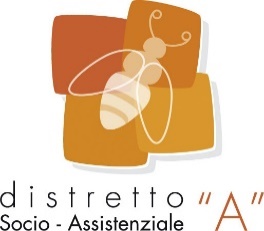 COMUNE CAPOFILA ALATRIDISTRETTO SOCIO-ASSISTENZIALE “A”(PROVINCIA DI FROSINONE)L. 328/2000Comuni di: Acuto, Alatri, Anagni, Collepardo, Filettino, Fiuggi, Guarcino, Paliano, Piglio, Serrone, Sgurgola, Torre Cajetani, Trevi nel Lazio, Trivigliano, Vico nel Lazio..Piazza Caduti di Nassiriya snc  -  03011   ALATRI (FR)e-mail: info@distrettosocioassistenziale.org                                  PEC: protocollo.comunealatri@pec.it;